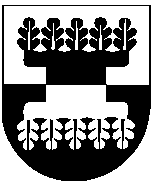 ŠILALĖS RAJONO SAVIVALDYBĖS ADMINISTRACIJOSDIREKTORIUSĮSAKYMASDĖL ŠILALĖS RAJONO SAVIVALDYBĖS ADMINISTRACIJOS CENTRALIZUOTO BUHALTERINĖS APSKAITOS SKYRIAUS NUOSTATŲ PATVIRTINIMO2020 m. lapkričio 16 d. Nr. DĮV-1029ŠilalėVadovaudamasis Lietuvos Respublikos vietos savivaldos įstatymo 18 straipsnio 1 dalimi, 29 straipsnio 8 dalies 2 ir 3 punktais,  Šilalės rajono savivaldybės tarybos 2020 m. spalio 30 d. sprendimu Nr. T1-264 „Dėl Šilalės rajono savivaldybės administracijos struktūros patvirtinimo“:1. T v i r t i n u Šilalės rajono savivaldybės administracijos Centralizuoto buhalterinės apskaitos skyriaus nuostatus (pridedama).2. P r i p a ž į s t u  netekusiu galios Šilalės rajono savivaldybės administracijos direktoriaus 2018 m. gruodžio 21d. įsakymą Nr. DĮV-1450 „Dėl Šilalės rajono savivaldybės administracijos Buhalterinės apskaitos skyriaus veiklos nuostatų tvirtinimo“.3. P a v e d u paskelbti šį įsakymą Šilalės rajono savivaldybės tinklalapyje www.silale.lt ir Teisės aktų registre.4. N u s t a t a u, kad šis įsakymas  įsigalioja  2021 m. sausio 1 d. Šis įsakymas gali būti skundžiamas Lietuvos Respublikos administracinių bylų teisenos įstatymo nustatyta tvarka Lietuvos administracinių ginčų komisijos Klaipėdos apygardos skyriui (H. Manto g. 37, 92236 Klaipėda) arba Regionų apygardos administracinio teismo Klaipėdos rūmams (Galinio Pylimo g. 9, 91230 Klaipėda) per vieną mėnesį nuo šio įsakymo paskelbimo arba įteikimo suinteresuotam asmeniui dienos.                                                                                Administracijos direktorius 				Valdemaras Jasevičius                                                                          